19 мая в средней группе «Рыбки» прошло открытое занятие «В старшую группу мы пойдем!»Дети вместе с родителями выполняли различные задания Волшебницы из страны Знаний:- Отсчитывали предметы;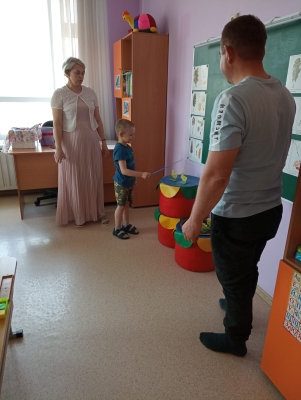 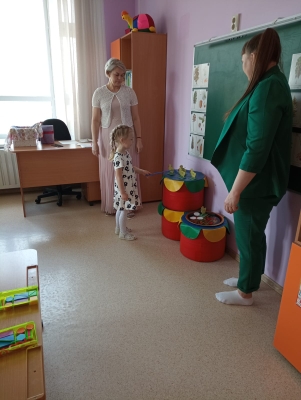 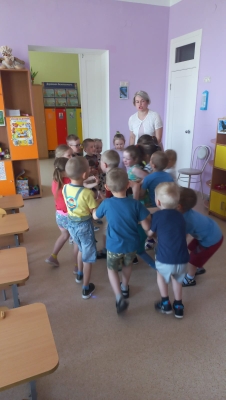 - Играли в игру «Всезнайка», где назвали насекомых, деревья и птиц;-Определяли форму предмета и находили соответсвующую геометрическую фигуру;-Прокатились на ракете, которую выкладывали по схеме из счетных палочек;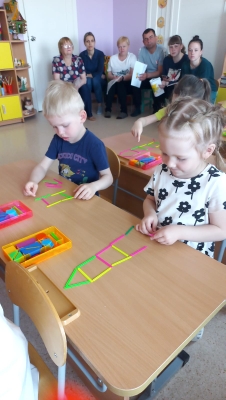 -Надували и сдували мяч, произнося звуки «Ш», «С»; 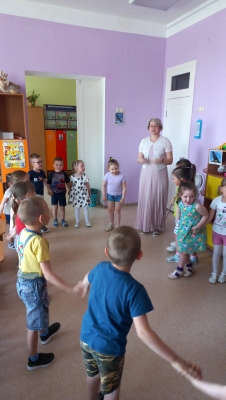 -Ориентировались на себе (право-лево; впереди сзади);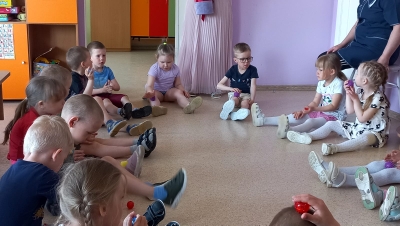 -Сделали родителям сюрприз, играя в игру «Букет для мамы».Занятие прошло в дружественной и благоприятной обстановке.